Fragebogenfür die Bewerber zum Bezirks- und BundeskönigsschießenBundesfest 2018 in XantenBezirksverband ONR _________ - Bezirksverband _____________________________Bewerber							Bastian-Nr.:	81234567Name:		Mustermann					Vorname:	XeniaStraße:		Mustergasse 99					Familienstand*: ledigPlz / Ort:	12345 Musterhausengeboren am:	01.01.2018		Telefon*: 02646/1234	Mitglied seit:	01.01.2018Konfession*:	katholisch					Beruf':		SchülerinVorname Ehepartner/in*:		Konfession*:		Anzahl Kinder*:	Erklärung:Hiermit bitte ich um Zulassung zum Bezirkskönigsschießen. Nach reiflicher Überlegung glaube ich, den hohen Anforderungen des Königsamtes auf Bezirksebene gerecht zu werden. Die christliche Ausrichtung des Bundes und der Leitsatz „Für Glaube, Sitte, Heimat" sind für mich Verpflichtung. Ich lebe in geordneten Verhältnissen. Durch meinen Lebenswandel werde ich dem Ansehen der Bruderschaften keinen Schaden zufügen. Die Daten werden zur Abwicklung des Bundeskönigsschießens gespeichert. Die mit „*“ gekennzeichneten Daten werden sechs Monate nach dem betreffenden Bundesfest gelöscht._________________________	__________________________Ort/Datum				Unterschrift des BewerbersBruderschaft:							Ordnungsnummer:	_____________________________________________Brudermeister:	__________________________________________________________________Präses:		__________________________________________________________________Erklärung der BruderschaftDer/Die o.g. Schützenschwester/Schützenbruder ist vom 31.05.2018 bis 20.06.2019 regierende/r (amtierende/r) König/in unserer Bruderschaft und hat in den letzten fünf Jahren nicht am Bundeskönigsschießen teilgenommen. Er/Sie tritt ein für die im Leitwort der Bruderschaften und im Statut des Bundes beschriebenen Werte „Für Glaube, Sitte, Heimat“! Nach bestem Wissen und Gewissen haben wir die Eignung des obigen Bewerbers für das Amt des Bezirkskönigs geprüft und dabei die kirchlichen Glaubens- und Lebensregeln berücksichtigt. Zweifel an einer Eignung für das Amt des Bezirkskönigs besteht nicht.________________		___________________		______________________________Datum				Präses (Siegel)			BrudermeisterBezirksverbandUns sind keine Umstände zur Kenntnis gelangt, die eine Zulassung zum Bezirks- bzw. Bundeskönigschießen entgegenstehen.________________		___________________		______________________________Datum				Bezirkspräses (Siegel)		Bezirksbundesmeister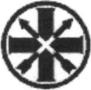 Bund der Historischen Deutschen Schützenbruderschaften e.V.